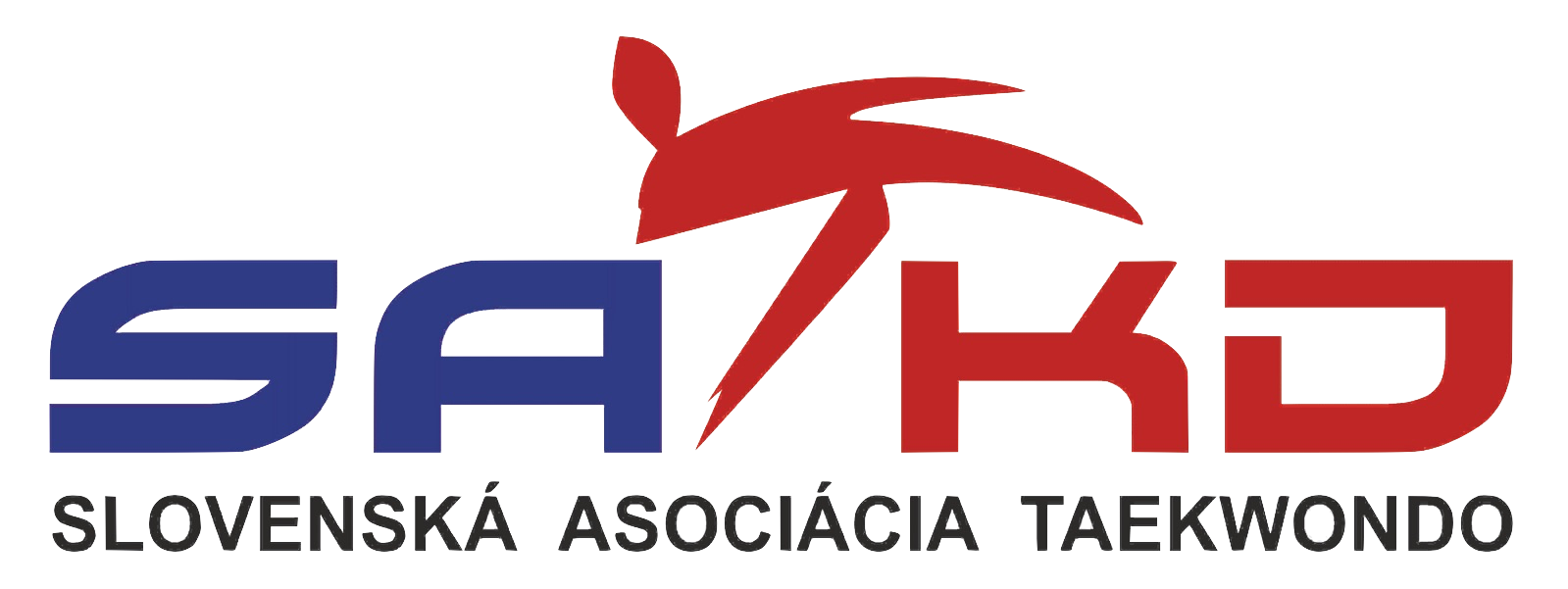 DOHODAO použití súkromného motorového vozidla na pracovnú cestu podľa §7 ods. 1 zákona č. 283/2002 Z.z. o cestovných náhradách v znení neskorších predpisovMeno majiteľa auta: ..............................................................................................................................azamestnávateľ:  Slovenská asociácia Taekwondo WTFzastúpený:	  Ing. Pavel Ižarik – prezident SATKDsa dohodli na použití cestného motorového vozidla EVČ .................................. za podmienok uvedených v §7 ods. 1 zákona č. 283/2002 Z.z. o cestovných náhradách v znení neskorších predpisovKonkrétny účel pracovnej cesty: ................................................................................................Zamestnanec vyslaný na pracovnú cestu : .................................................................................Mená cestujúcich: .....................................................................................................................Deň konania cesty: ..............................................Doba trvania cesty: ..............................................Presné vyznačenie trasy cesty: ..................................................................................................Číslo poistky zákonného poistenia: ............................................................Poistné uhradené na terajšie obdobie dňa: ...............................................Číslo havarijnej poistky: ..............................................................................Poistné uhradené dňa: ................................................................................Typ vozidla: ..................................................................................................Objem valcov: ..............................................................................................Spotreba PHM podľa TP: .............................................................................Druh pohonnej hmoty: ................................................................................Počet km podľa kilometrovníka hromadnej dopravy: cesta tam: .................................. kmcesta späť: .................................. kmodjazdené v mieste rokovania: .................................. kmPočet km priznaných k úhrade: ..................................................... kmKošiciach, dňa ....................................................................................                        majiteľ auta........................................................		          ..................................................                        zamestnanec		                                    zamestnávateľ